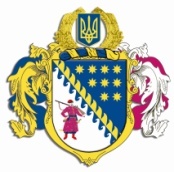 ДНІПРОПЕТРОВСЬКА ОБЛАСНА РАДАVIII СКЛИКАННЯПостійна комісія обласної ради з питань екології та енергозбереження кімната 330, просп. О. Поля, . Дніпро, 49004П Р О Т О К О Л № 10засідання постійної комісії обласної ради„05” грудня 2023 року11.00 годинПрисутні члени комісії: Курячий М.П., Калюшик-Пельтек Х.М., Щокін В.П. (у режимі телекомунікаційного звʼязку: Ситниченко Є.В., Резниченко М.С., Касьянов Н.С.).У роботі комісії взяли участь: заступник начальника управління з питань екології та природних ресурсів ‒ начальник відділу екології виконавчого апарату обласної ради Березань С.С., директор департаменту екології та природних ресурсів Дніпропетровської обласної державної адміністрації – військової адміністрації Науменко Я.В., начальник управління агропромислового розвитку департаменту економічного розвитку Дніпропетровської облдержадміністрації Ремшу В.М., провідний інженер з охорони та захисту лісу Східного лісового офісу Величко В.М.,          головний спеціаліст відділу екології управління з питань екології та природних ресурсів виконавчого апарату обласної ради Білоконева Ю.В.Головував: Курячий М.П. Порядок денний засідання постійної комісії:Про затвердження порядку денного засідання постійної комісії.Про внесення змін до рішення обласної ради від 21 жовтня 2015 року 
№ 680-34/VI „Про Дніпропетровську обласну комплексну програму (стратегію) екологічної безпеки та запобігання змінам клімату на               2016 – 2025 роки” (зі змінами).Про затвердження проєкту організації території регіонального ландшафтного парку „Cамарські плавні”, охорони, відтворення та рекреаційного використання його природних комплексів і об’єктів на території Піщанської сільської ради Новомосковського району”.Про зняття з контролю рішення обласної ради від 29 квітня           2011 року № 109-6/VI „Про регіональну програму „Ліси Дніпропетровщини” на 2011 – 2015 роки” (зі змінами).Про план роботи постійної комісії обласної ради з питань екології та енергозбереження на 2024 рік.Різне.СЛУХАЛИ 1. Про порядок денний десятого засідання постійної комісії Дніпропетровської обласної ради VIII скликання з питань екології та енергозбереження.	Інформація: Курячого М.П.ВИРІШИЛИ: затвердити порядок денний десятого засідання постійної комісії обласної ради VIII скликання.Результати голосування:за 				 6проти				 0утримались 		 0не голосували		 0усього 			 6СЛУХАЛИ 2. Про внесення змін до рішення обласної ради від 
21 жовтня 2015 року № 680-34/VI „Про Дніпропетровську обласну комплексну програму (стратегію) екологічної безпеки та запобігання змінам клімату на 2016 – 2025 роки” (зі змінами).	Інформація: Науменко Я.В.	Виступили: Курячий М.П., Щокін В.П.ВИРІШИЛИ: взяти до відома інформацію директора департаменту екології та природних ресурсів Дніпропетровської обласної державної адміністрації – військової адміністрації Науменко Я.В. стосовно проєкту змін до рішення обласної ради від 21 жовтня 2015 року № 680-34/VI „Про Дніпропетровську обласну комплексну програму (стратегію) екологічної безпеки та запобігання змінам клімату на 2016 – 2025 роки”. Погодити проєкт рішення „Про внесення змін до рішення обласної ради від 21 жовтня 2015 року № 680-34/VI „Про Дніпропетровську обласну комплексну програму (стратегію) екологічної безпеки та запобігання змінам клімату на 2016 – 2025 роки” (зі змінами) та винести його на розгляд вісімнадцятої сесії обласної ради VIII скликання.Результати голосування:за 				 6проти				 0утримались 		 0не голосували		 0усього 			 6СЛУХАЛИ 3. Про затвердження проєкту організації території регіонального ландшафтного парку „Cамарські плавні”, охорони, відтворення та рекреаційного використання його природних комплексів і об’єктів на території Піщанської сільської ради Новомосковського району”.Інформація: Науменко Я.В.Виступили: Курячий М.П., Калюшик-Пельтек Х.М.ВИРІШИЛИ: взяти до відома інформацію директора департаменту екології та природних ресурсів Дніпропетровської обласної державної адміністрації – військової адміністрації Науменко Я.В. стосовно проєкту організації території регіонального ландшафтного парку „Cамарські плавні”, охорони, відтворення та рекреаційного використання його природних комплексів і об’єктів на території Піщанської сільської ради Новомосковського району.Погодити проєкт рішення „Про затвердження проєкту організації території регіонального ландшафтного парку „Cамарські плавні”, охорони, відтворення та рекреаційного використання його природних комплексів і об’єктів на території Піщанської сільської ради Новомосковського району” та винести його на розгляд вісімнадцятої сесії обласної ради VIII скликання.Результати голосування:за 				 6проти				 0утримались 		 0не голосували		 0усього 			 6СЛУХАЛИ 4. Про зняття з контролю рішення обласної ради від    29 квітня 2011 року № 109-6/VI „Про регіональну програму „Ліси Дніпропетровщини” на 2011 – 2015 роки” (зі змінами).Інформація: Ремшу В.М., Величко В.М.Виступив: Курячий М.П.ВИРІШИЛИ: взяти до відома інформацію начальника управління агропромислового розвитку департаменту економічного розвитку Дніпропетровської облдержадміністрації Ремшу В.М. та провідного інженера з охорони та захисту лісу Східного лісового офісу Величко В.М. стосовно заключного звіту щодо реалізації регіональної програми „Ліси Дніпропетровщини” на 2011 – 2015 роки.Погодити проєкт рішення „Про зняття з контролю рішення обласної ради від 29 квітня 2011 року № 109-6/VI „Про регіональну програму „Ліси Дніпропетровщини” на 2011 – 2015 роки” (зі змінами) та винести його на розгляд вісімнадцятої сесії обласної ради VIII скликання.Результати голосування:за 				 6проти				 0утримались 		 0не голосували		 0усього 			 6СЛУХАЛИ 5. Про план роботи постійної комісії обласної ради         з питань екології та енергозбереження на 2024 рік.	Інформація: Курячого М.П.ВИРІШИЛИ: погодити план роботи постійної комісії.Результати голосування:за 				 6проти				 0утримались 		 0не голосували		 0усього 			 6СЛУХАЛИ 6. Різне.Про звернення депутата обласної ради Щокіна В.П. стосовно внесення змін до Закону України № 2805-IX „Про внесення змін до деяких законодавчих актів України щодо удосконалення законодавства у сфері користування надрами” яким передбачено процедуру щорічного інформування органів гірничого нагляду про план розвитку гірничих робіт підприємствами надрокористувачами.Інформація: Щокіна В.П.Виступив: Курячий М.П.ВИРІШИЛИ: взяти до відома інформацію депутата обласної ради Щокіна В.П. стосовно внесених змін до Закону України №2805-IX „Про внесення змін до деяких законодавчих актів України щодо удосконалення законодавства у сфері користування надрами”, якими передбачено процедуру щорічного інформування органів гірничого нагляду про плани розвитку гірничих робіт підприємствами гірничодобувної промисловості.Законом України „Про охорону атмосферного повітря” передбачається видобування надр та проведення вибухових робіт способами із дотриманням вимог щодо охорони атмосферного повітря, погодженими із центральним органом виконавчої влади, що забезпечує реалізацію державної політики у сфері охорони навколишнього природного середовища, іншими органами виконавчої влади та органами місцевого самоврядування.В свою чергу, з метою додержання користувачами надр вимог чинного законодавства України, підвищення ефективності розгляду питань стану промислової безпеки на виробничих об’єктах гірничих підприємств та вдосконалення процедури аналізу планів розвитку гірничих робіт промислових підприємств виникає необхідність у запровадженні відкритої процедури аналізу планів розвитку гірничих робіт шляхом створення робочої групи у складі центрального органу виконавчої влади, що реалізує державну політику у сфері охорони праці.Враховуючи на зазначене, вважається за необхідне залучення до складу відповідної робочої групи провідних наукових установ Дніпропетровської області у сфері гірничодобувної промисловості та надрокористування.Доручити управлінню з питань екології та природних ресурсів виконавчого апарату обласної ради опрацювати надані пропозиції та підготувати відповідне звернення постійної комісії обласної ради з питань екології та енергозбереження до Південно-Східного міжрегіонального управління Державної служби з питань праці.Результати голосування:за 				 6проти				 0утримались 		 0не голосували		 0усього 			 6Голова комісії					                М.П. КУРЯЧИЙ Секретар комісії						      Є.В. СИТНИЧЕНКО 